Сумська міська радаВиконавчий комітетРІШЕННЯвід                               №     Про         розгляд             електронної петиції     Шевченко      Володимира Володимировича  щодо   укладання асфальтобетонного   або   бетонногопокриття   на    ділянці    дороги   від буд. №1 до буд. №45 по вул. Лучанська у м. Суми	Розглянувши електронну петицію Шевченко Володимира Володимировича «Укласти асфальтобетонне або бетонне покриття»,  розміщену на порталі «Єдина система місцевих петицій» https://e- dem.in.ua/sumy/Petition/View/1327), відповідно до статті 231 Закону України «Про звернення громадян», пункту 4.3 розділу 4 «Положення про порядок подання електронних петицій та їх розгляду органами місцевого самоврядування міста Суми», затвердженого рішенням Сумської міської ради від 25 жовтня 2017 року № 2692-МР, частини другої статті 19 Конституції України, частини 1, 4, 6 статті 23 Господарського кодексу України, керуючись статтею 40 Закону України «Про місцеве самоврядування в Україні», виконавчий комітет Сумської міської радиВИРІШИВ:1. Підтримати електронну петицію Шевченко Володимира Володимировича щодо укладання асфальтобетонного або бетонного покриття на ділянці дороги від буд. №1 до буд. №45 по вул. Лучанська у м. Суми.2. Управлінню капітального будівництва та дорожнього господарства Сумської міської ради спільно з відповідними структурами здійснити заходи по організації укладення асфальтобетонного покриття на ділянці дороги від буд. №1 до буд. №45 по вул. Лучанська у м. Суми.3. Повідомити автора петиції про прийняте рішення.4. Організацію виконання даного рішення покласти на заступника міського голови згідно з розподілом обов’язків. Міський голова								О.М. ЛисенкоШилов В.В. 22-55-86Розіслати: Шилову В.В.ЛИСТ УЗГОДЖЕННЯдо проекту рішення виконавчого комітету Сумської міської ради«Про       розгляд         електронної  петиції   Шевченко ВолодимираВолодимировича щодо укладання  асфальтобетонного або бетонногопокриття на ділянці дороги від  буд. №1 до буд. №45 по вул. Лучанська  у м. Суми»Начальник управління капітального будівництва та дорожнього господарства                                        В.В. ШиловГоловний спеціаліст-юрисконсульт управління капітального будівництва та дорожнього господарства Сумської міської ради                             А.О. ПопелаНачальник відділу протокольної роботи та контролю                                                                               Л.В. МошаПерший заступник міського голови                                               В.В. ВойтенкоНачальник правового управління                                                   О.В. ЧайченкоЗаступник міського голови,керуючий справами виконавчого комітету	С.Я. ПакПроект рішення підготовлений з урахуванням вимог закону України «про доступ до публічної інформації» та Закону України «Про захист персональних даних».___________________В.В. Шилов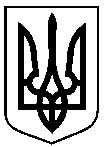                           Проект                            оприлюднено                                           «__»_________ 2018